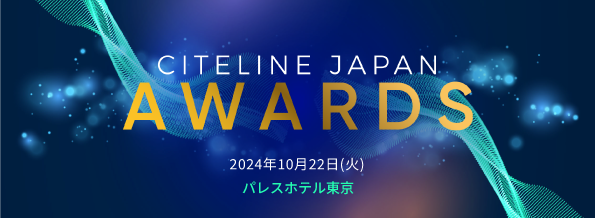 Pharma Company of the YearPharma Company of the Yearは、対象期間（2023年7月1日～2024年6月30日）における製薬企業による傑出した業績を称えるものです。このカテゴリーは、主催企業であるサイトラインのジャーナリストおよびアナリストからなるエディトリアルチームが主に以下の指標に基づいて受賞企業を選出します。他のカテゴリーのように審査員による審査ではありません。エントリー（自社による自薦および第三者による他薦とも可）を積極的に歓迎しますが、ファイナリストの発表はありません。授賞式当日に受賞企業を初めて発表します。3ページ目以降の「エントリー内容」欄で以下の項目について記述して下さい。財務実績（前年同期比）事業戦略の進展、対象期間中の最も重要な成果新興市場における事業の進展、実績新製品の上市（ラインエクステンションと剤形を含む）主要な臨床試験報告を含むパイプラインの進展以下の１～７の項目を記入して下さい１．エントリーする企業名：２．エントリーフォームを提出する方の氏名：３．エントリーフォームを提出する方の企業名または所属先 （代理店や第三者によるノミネートなどを想定しています。上記「エントリーする企業名」と異なる場合のみ記入）：４．連絡先メールアドレス：５．エントリーする企業のウェブサイトURL：６．エントリーする企業のTwitterハンドル（ある場合のみ）：７．参考資料（エントリー内容に関連するオンライン資料のリンク（URL）を入力して下さい）(任意)■エントリー内容の要約（日本語500字以内、英語の場合は250単語以内）エントリー内容の要約を下記の矢印の箇所から入力して下さい。授賞式で配布するプログラムなど本アワードの案内資料に利用しますので機密情報は含まないで下さい。 →■エントリー内容（日本語3000字以内、英語の場合は1500単語以内）１ページ目に記載の要件を踏まえて、下記の矢印の箇所からエントリー内容を入力して下さい。→